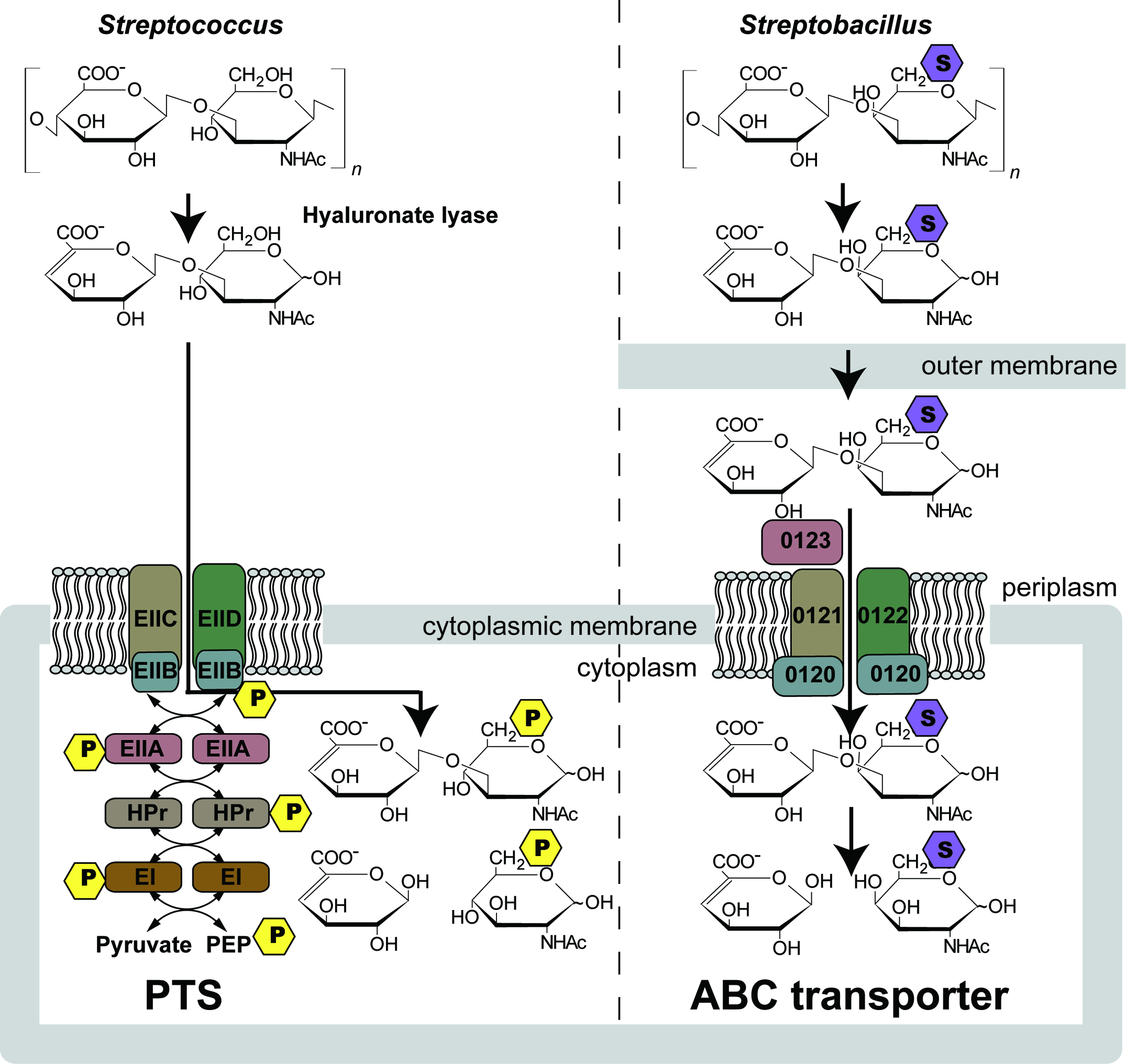 S5 Fig. Gram-positive Streptococcus PTS and Gram-negative Streptobacillus ABC transporter.In Streptococcus, hyaluronan is depolymerized to unsaturated hyaluronan disaccharide by cell-surface hyaluronate lyase. Unsaturated hyaluronan disaccharides are incorporated into the cytoplasm by the PTS with the phosphorylation at the C-6 position. Imported disaccharides with the phosphate group are degraded to monosaccharides by cytoplasmic UGL (left). In Streptobacillus, depolymerized GAG disaccharides with sulfate groups are incorporated into the cytoplasm by the ABC transporter (Smon0121-Smon0122/Smon0120-Smon0120) through the periplasmic solute-binding protein (Smon0123) without any substrate modification (right).